ТАТАРСКИЙ РЕСПУБЛИКАНСКИЙ КОМИТЕТ ПРОФСОЮЗАРАБОТНИКОВ НАРОДНОГО ОБРАЗОВАНИЯ И НАУКИПРЕЗИДИУМП О С Т А Н О В Л Е Н И Е№ 14                                                                г.Казань                                     от 10 ноября 2017г.	Президиум Рескома профсоюза ПОСТАНОВЛЯЕТ:	1. В соответствии с Планом основных мероприятий Рескома на 2017г. провести 20 декабря с.г. в г.Казани заседание VII Пленума Рескома Профсоюза.	2. Утвердить следующую повестку дня очередного Пленума:1) О выполнении обязательств отраслевого Соглашения между МОиН РТ и Татарским республиканским комитетом профсоюза работников народного образования и науки на 2017-2019гг. в 2017г.	2) Об утверждении Плана основных мероприятий Рескома на 2018г.	3) Об утверждении сметы расходов Рескома на 2018г.	4) Разное.	3. Гл.бухгалтеру Рескома Профсоюза Евдокимовой Т.В. составить и утвердить смету расходов на проведение заседания республиканского комитета.	4. Контроль за выполнением данного постановления возложить на гл.специалистов Рескома Андрееву Т.А., Гафарову Г.А.ПРОФСОЮЗ РАБОТНИКОВ НАРОДНОГО ОБРАЗОВАНИЯ И НАУКИРОССИЙСКОЙ ФЕДЕРАЦИИО проведении и повестке дня VII Пленума Рескома профсоюзаПредседатель Рескома профсоюза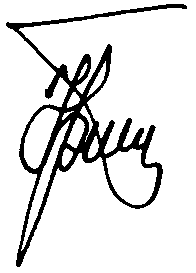           Ю.П. Прохоров